Name:RAJESH B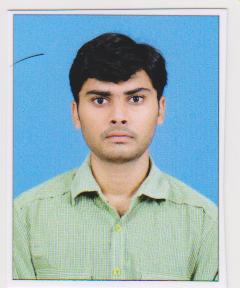 Qualification :                                                                     B.TECH,M.TECH (PHD)Qualification :                                                                     B.TECH,M.TECH (PHD)Experience:7 YEARSExperience:7 YEARSArea of Interest:   NETWORKSArea of Interest:   NETWORKSSubjects Taught:DCCN,DBMS,DMDW,ASN,WT,Subjects Taught:DCCN,DBMS,DMDW,ASN,WT,Research Publications:Rajesh banala,K.Srinivas, International Journal of Research in Computer Application and Management, The paper title “PERFORMANCE ANALYSIS OF FIRE ALARM SYSTEM BASED ON WIRELESS SENSOR NETWORK USING NS-2”, paper number ISSN 2231-1009.Rajesh banala,D.Upender, International Journal of Computer Science and Electronics Engineering, The paper title  “REMOTE HOME SECURITY SYSTEM BASED ON WIRELESS SENSOR NETWORK USING NS-2”, paper number ISSN 0975-5664Rajesh banala, National Conference On Cryptography And Network Security, The paper title “SIGNIFICANCE AND SECURITY ISSUES IN WIRELESS TECHNOLOGY” at SVS Group of Institutions, March 2013D.Upender,Rajesh Banala,International Conference on Cloud Computing, the paper title “EVOLUATION OF DATA CENTRIC PROTOCOLS BASED ON WIRELESS SENSOR NETWORKS USING CLOUD COMPUTING” at Jayamukhi Institute of technological Sciences, November 2013.Dr.N.Satish Kumar,Rajesh Banala,National conference on Advanced Computing and Pattern reorganization” the paper title “DATA CENTRIC PROTOCOLS IN SENSOR CLOUD INFRASTRUCTURE” at JNTUH jaghityal, Jan 2014. Naaga Archana,Rajesh Banala, International Journal Of Engineering Science And Research Technology [Ijesrt] “CONTINUOUS SERVICE PROVISION TO REDUCE COMMUNICATION OVERHEAD IN NETS.” Thomson reuters endnote, ISSN: 2277-9655, 14th November 2016.K.Sriker reddy,Rajesh Banala, International Journal for Research in Applied Science & Engineering Technology (IJRASET) ,”ASYMMETRIC DESIGN FOR VIRAL MARKETING IN MSN” ISSN: 2321-9653, Volume 4 Issue XI, November 2016.R.Eswer,Rajesh banala International Journal for Research in Applied Science & Engineering Technology (IJRASET),”NON-RECTILINEAR & UNCURVED METHOD TO SHARE MULTIPLE DATA IN UNWIRED NET” ISSN: 2321-9653, Volume 4 Issue XI, November 2016.Rajesh banala,Dr.N.Sathish kumar Published by International Journal Of Innovations In Engineering And Technology(IJIET)“LOCATION BASED DESIGN ISSUES OF DATA CENTRIC PROTOCOLS” Volume 7 Issue 4, ISSN: 2319 – 1058,December 2016.Rajesh banala,Dr.N.Sathish kumar International Journal of Advanced Research in Computer Science and Software Engineering ”PERFORMANCE ANALYSIS OF DATA CENTRIC PROTOCOLS USING WIRELESS SENSOR NETWORKS” Volume 6, Issue 12, December 2016.Rajesh banala, International Journal of Research ”Multi Owner Access Control System in Cloud with Verifiable Threshold” Volume 4, Issue 14, November 2017.Rajesh banala,Dr.N.Sathish kumar, ELSEViER Scopus Journal of Advanced Research in Dynamical and Control Systems” RESULT ANALYSIS OF LOCATION BASED DATA CENTRIC ROUTING PROTOCOLS” Vol. 9. Sp– 18 / 2017Research Publications:Rajesh banala,K.Srinivas, International Journal of Research in Computer Application and Management, The paper title “PERFORMANCE ANALYSIS OF FIRE ALARM SYSTEM BASED ON WIRELESS SENSOR NETWORK USING NS-2”, paper number ISSN 2231-1009.Rajesh banala,D.Upender, International Journal of Computer Science and Electronics Engineering, The paper title  “REMOTE HOME SECURITY SYSTEM BASED ON WIRELESS SENSOR NETWORK USING NS-2”, paper number ISSN 0975-5664Rajesh banala, National Conference On Cryptography And Network Security, The paper title “SIGNIFICANCE AND SECURITY ISSUES IN WIRELESS TECHNOLOGY” at SVS Group of Institutions, March 2013D.Upender,Rajesh Banala,International Conference on Cloud Computing, the paper title “EVOLUATION OF DATA CENTRIC PROTOCOLS BASED ON WIRELESS SENSOR NETWORKS USING CLOUD COMPUTING” at Jayamukhi Institute of technological Sciences, November 2013.Dr.N.Satish Kumar,Rajesh Banala,National conference on Advanced Computing and Pattern reorganization” the paper title “DATA CENTRIC PROTOCOLS IN SENSOR CLOUD INFRASTRUCTURE” at JNTUH jaghityal, Jan 2014. Naaga Archana,Rajesh Banala, International Journal Of Engineering Science And Research Technology [Ijesrt] “CONTINUOUS SERVICE PROVISION TO REDUCE COMMUNICATION OVERHEAD IN NETS.” Thomson reuters endnote, ISSN: 2277-9655, 14th November 2016.K.Sriker reddy,Rajesh Banala, International Journal for Research in Applied Science & Engineering Technology (IJRASET) ,”ASYMMETRIC DESIGN FOR VIRAL MARKETING IN MSN” ISSN: 2321-9653, Volume 4 Issue XI, November 2016.R.Eswer,Rajesh banala International Journal for Research in Applied Science & Engineering Technology (IJRASET),”NON-RECTILINEAR & UNCURVED METHOD TO SHARE MULTIPLE DATA IN UNWIRED NET” ISSN: 2321-9653, Volume 4 Issue XI, November 2016.Rajesh banala,Dr.N.Sathish kumar Published by International Journal Of Innovations In Engineering And Technology(IJIET)“LOCATION BASED DESIGN ISSUES OF DATA CENTRIC PROTOCOLS” Volume 7 Issue 4, ISSN: 2319 – 1058,December 2016.Rajesh banala,Dr.N.Sathish kumar International Journal of Advanced Research in Computer Science and Software Engineering ”PERFORMANCE ANALYSIS OF DATA CENTRIC PROTOCOLS USING WIRELESS SENSOR NETWORKS” Volume 6, Issue 12, December 2016.Rajesh banala, International Journal of Research ”Multi Owner Access Control System in Cloud with Verifiable Threshold” Volume 4, Issue 14, November 2017.Rajesh banala,Dr.N.Sathish kumar, ELSEViER Scopus Journal of Advanced Research in Dynamical and Control Systems” RESULT ANALYSIS OF LOCATION BASED DATA CENTRIC ROUTING PROTOCOLS” Vol. 9. Sp– 18 / 2017Projects guided:Projects guided:Workshops/Seminars/FDP’s Organized:Organized one National level conference on CRYPTOGRAPHY AND NETWORK SECURITY on 22nd and 23rd March 2013.Workshops/Seminars/FDP’s Organized:Organized one National level conference on CRYPTOGRAPHY AND NETWORK SECURITY on 22nd and 23rd March 2013.Workshops/Seminars/FDP’s Attended:Participated in two day workshop on Faculty Development Program organized by SVS Group of Institution on 26th august 2012.Participated in two day ISTE workshop on Aakash for Education organized by IIT Bombay on 10th &11th November 2012,this workshop was held under the National Mission on Education through ICT(MHRD).Participated in a pre-conference workshop on Advanced Computing and Pattern recognition” organized by JNTUH jaghityal,7th Jan 2014.Participated in two week ISTE workshop on Signals and systems organized by IIT Kharagpur  on 2nd Jan to 11th Jan 2014.Participated in one week ISTE workshop on computer programming  organized by IIT Bombay on 19th & 26th June  2014 ,this workshop was held under the National Mission on Education through ICT(MHRD).Participated in a two week ISTE Workshop on Cyber Security conducted by IIT Bomboy From 10th to 20th July 2014One day faculty development program on “IBM Bluemix” on 10th September 2015 at Sree Chitanya College of Engineering.Participated in 0ne week workshop on “Neural Networks” organized by Vignan University,vijayawada,27th April to 3rd may 2017.Participated in 0ne week workshop on “Soft Computing” organized by Vaagdevi college of engineering ,19th junel to 24th june 2017.Workshops/Seminars/FDP’s Attended:Participated in two day workshop on Faculty Development Program organized by SVS Group of Institution on 26th august 2012.Participated in two day ISTE workshop on Aakash for Education organized by IIT Bombay on 10th &11th November 2012,this workshop was held under the National Mission on Education through ICT(MHRD).Participated in a pre-conference workshop on Advanced Computing and Pattern recognition” organized by JNTUH jaghityal,7th Jan 2014.Participated in two week ISTE workshop on Signals and systems organized by IIT Kharagpur  on 2nd Jan to 11th Jan 2014.Participated in one week ISTE workshop on computer programming  organized by IIT Bombay on 19th & 26th June  2014 ,this workshop was held under the National Mission on Education through ICT(MHRD).Participated in a two week ISTE Workshop on Cyber Security conducted by IIT Bomboy From 10th to 20th July 2014One day faculty development program on “IBM Bluemix” on 10th September 2015 at Sree Chitanya College of Engineering.Participated in 0ne week workshop on “Neural Networks” organized by Vignan University,vijayawada,27th April to 3rd may 2017.Participated in 0ne week workshop on “Soft Computing” organized by Vaagdevi college of engineering ,19th junel to 24th june 2017.Conferences Attended:International Conference on Cloud Computing, the paper title “EVOLUATION OF DATA CENTRIC PROTOCOLS BASED ON WIRELESS SENSOR NETWORKS USING CLOUD COMPUTING” at Jayamukhi Institute of technological Sciences, November 2013.Conferences Attended:International Conference on Cloud Computing, the paper title “EVOLUATION OF DATA CENTRIC PROTOCOLS BASED ON WIRELESS SENSOR NETWORKS USING CLOUD COMPUTING” at Jayamukhi Institute of technological Sciences, November 2013.